				Aanwezigen:				Namens de Wmo-raad:				Dhr. Henk Bergman.				Namens de Jeugdraad:				Dhr. Johan Molenaar.				Namens de Participatieraad:				Dhr. Jak Plat.				Dhr. Dick Veerman.				Namens de Seniorenraad:				Dhr. Cas Schilder, secretaris KSD;				Dhr. Jan Tol, voorzitter KSD.				Mevr. Agnes Kwakman, secretariaat KSD.				Gaste: Mevr. Tineke Bouchier				Afwezig: Dhr. Maarten de Vries, namens de Wmo-raad				                Mevr. Marian Plat, namens de Jeugdraad (met afbericht)                                  Notulen van de vergadering van de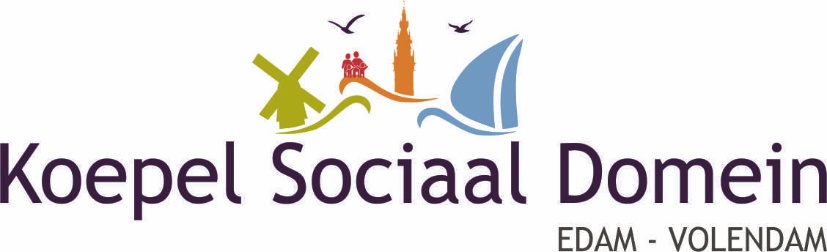                                Op 27 november 2019              OnderwerpInhoud	Actie1) OpeningDe voorzitter opent de vergadering en heet iedereen welkom, in het bijzonder mevr. Tineke Bouchier, die de komende maanden onze contactambtenaar Nathalie du Mortier zal vervangen. 2) Introductie dhr. Maarten de Vries als lid KSD namens de Wmo-raadWordt opgeschort wegens afwezigheid van dhr. De Vries, die de secretaris had toegezegd vandaag aanwezig te zijn. Afgesproken wordt dat de penningmeester contact met dhr. De Vries zal opnemen.3) Vaststelling agendaAan de agenda wordt toegevoegd: 12b) Indicatoren t.b.v. raadsmonitor (zie e-mail 23-11-2019).4) Ontvangen en verzonden stukkenDe secretaris heeft een lijst met ontvangen en verzonden stukken aan de leden gestuurd.5) Mededelingen- De centrale keuken van de Zorgcirkel in Purmerend is verkocht aan een marktpartij, die nog wel de maaltijden van tafeltje-dekje verzorgt. De werkgroep Zorg houdt zich hiermee bezig. Wordt vervolgd.- De regiodirecteur Zorgcirkel, dhr. Dick Twisk, gaat in april 2020 met pensioen. Hij wordt opgevolgd door mevr. Gina Sombroek. - De SR is i.s.m. de KSD bezig initiatieven te ontplooien om in het eerste kwartaal van 2020 weer gesprekken met de politieke partijen te voeren.- Volgend jaar hopen wij meer te weten over de voortgang van belangrijke zaken, zoals de SVn-lening en de energietransitie en daar vervolgens een informatiemiddag over te organiseren.- De projectgroep Zorg in de toekomst wil graag informatie vanuit de groep senioren in onze gemeente, dit het liefst op interactieve wijze, maar men probeert ook informatie in te winnen bij wijkverpleegkundigen.- N.a.v. het bericht over het achterstandsbeleid dat wij van dhr. Johan Molenaar hebben ontvangen, licht hij toe dat de Alliantie (samenwerkingsverband van Club- en Buurthuiswerk & de Sportkoepel, dat de aanbesteding talentontwikkeling heeft gewonnen) op dit moment bezig is langs de scholen te gaan. Daaruit voortvloeiend is er een basisaanbod van bestaande en nieuwe aanbiedingen, echter ook een stukje maatwerk. Op dit moment is men in gesprek met openbare basisschool De Pyramide, die mede vanwege haar ligging in de Singelwijk andere problemen heeft dan andere scholen. Specifiek gezien liggen de problemen met name bij achterstandsparticipatie c.q. vluchtelingenwerk. Gemeld wordt dat onze gemeente het openbaar onderwijs, samen met een aantal andere gemeenten waar ook openbaar onderwijs is, heeft ondergebracht bij ’t Spoor; zij zouden de gang van zaken bij de Pyramide moeten aansturen. Gemeld wordt dat het schoolmaatschappelijk werk (SMD) ook aanbesteed is geweest. Men onderzoekt nu vanuit welke hoek er een bepaald patroon is. Alle partijen zouden met elkaar moeten afstemmen hoe de kinderen het beste geholpen kunnen worden. Prioritering in deze is heel belangrijk. Contactambtenaar voor de Alliantie is mevr. Nel verhoeven, die zich ook bezighoudt met het “samenbeteroverleg”. Er zijn twee zaken: proces en inhoud; Nel Verhoeven is de ambtenaar die over inhoud gaat. Indien nodig zou zij dit kunnen neerleggen bij Rennie Groot en Tineke Bouchier die formeel weten hoe een en ander gefinancierd zou kunnen worden. Wordt vervolgd.6) Behandeling conceptnotulen KSD-vergadering van 30 oktober 2019Bij punt 5) van de notulen wordt gemeld dat wij weer lid zijn geworden van de Landelijke Koepel Adviesraden. Onze contactpersonen zijn dhr. Knipscheer en mevr. Petra van der Horst; die tijdens onze vergadering van 29 januari 2020 een aantal zaken zal komen toelichten. Bij punt 6) van de notulen meldt de voorzitter van de Wmo-raad dat hij bij de presentatie (door Dirk Dijkshoorn) van het bouwplan voor 22 seniorenwoningen aanwezig is geweest. Hij acht de woningen niet geschikt voor mindervaliden en vind het storend dat alleen mensen uit Oosthuizen voor deze woningen in aanmerking komen.Bij punt 9) van de notulen deelt de PR mede dat er buiten de GGZ wat hen betreft geen aanvullingen zijn aan de lijst van organisaties. De voorzitter wil de lijst wel aanvullen met de hospice. Op 4 december zal tijdens de bijeenkomst van de projectgroep worden overlegd welke organisaties worden geschrapt met het doel eventuele overlappingen te voorkomen.De notulen worden met enkele aanpassingen goedgekeurd.7) Behandeling actiepunten KSD-vergadering van 30 oktober 2019De actiepuntenlijst wordt besproken en geactualiseerd.8) Concept burgerparticipatienota, voorbeschouwing door Tineke Bouchier, alsmede kennismaking met haar.Iedereen stelt zich voor. De voorzitter legt uit wat de KSD doet en wat onze werkwijze is. Tineke Bouchier is breed inzetbaar op Wmo-gebied en werkzaam bij verschillende gemeenten. Zij houdt zich bezig met inwonersparticipatie en vluchtelingenbeleid en de implementatie van de nieuwe wet inburgering en is bij meerdere nota’s in een vroeg stadium betrokken geweest. Zoals het er nu naar uitziet is Nathalie du Mortier nog niet in januari terug, waardoor de nota burgerparticipatie de komende maanden bij mevr. Bouchier ligt. Mevr. Rennie de Groot was eraan begonnen en had al aangegeven dat zij het fijn zou vinden als mevr. Boucher zou aansluiten bij de KSD en bij de bijeenkomst van het GDO vanavond. Mevr. Boucher meldt, verwijzend naar het coalitieakkoord, dat de gemeente Edam-Volendam samen een nota burgerparticipatie wil opstellen, met als doel meer inbreng van de inwoners te bewerkstelligen. De gemeente heeft een aantal kernwaarden: heel belangrijk is om aan te sluiten bij de participatieladder, een begrip dat in heel Nederland wordt gehanteerd. De nieuwe wet Omgeving zal hoofdlijnkaders formuleren, waarbij veel rekening zal worden gehouden met inwonersparticipatie op ruimtelijk gebied. Desgevraagd antwoordt mevr. Bouchier dat zij hier met participatie niet op de arbeidsparticipatie doelt. Men is het er na evaluatie van de participatiewet over eens dat deze niet werkt. Hier gaat het over de inwonersparticipatie in het algemeen. Voor mevr. Bouchier is het de bedoeling een uitgangspuntennotitie te maken en eerst met elkaar de uitgangspunten helder te krijgen. Voor de duidelijkheid: Mevr. Boucher vraagt ons om te adviseren, niet om mee te schrijven. Geopperd wordt dat het wellicht verstandig is voor de gemeente om paal en perk te stellen aan de invloed van wijkraden en dorpsraden (m.n. in Oud-Zeevang) op de besluitvorming, omdat zij het meer over hun eigen speerpunten hebben. Belangrijk is dat wij als KSD alles wat belangrijk is m.b.t. de hele gemeente en alle leeftijdsgroepen in het sociaal domein behandelen en dus veel breder zijn. De KSD heeft een verordening, gebaseerd op wetgeving,  die de KSD het recht geeft om zowel ongevraagd als gevraagd te adviseren over alle zaken die het sociaal domein betreffen. De KSD moet het algemeen belang in de gaten houden. Er moet geen sprake zijn van een grote overlap tussen wijk-/dorpsraden en de KSD.  In 2021 komt de nieuwe omgevingswet. Anticiperend op deze nieuwe wetgeving zouden wij onze rol als KSD en van de wijkraden en dorpsraden nog eens moeten bezien want het behoort tot de mogelijkheden dat de rollen dan anders worden. Het sociaal domein is een integraal onderdeel van de omgevingswet! De KSD heeft al aangegeven graag te willen weten hoe onze adviezen in de praktijk hebben uitgepakt. Men acht het logisch dat wij als KSD mogen meepraten over deze evaluatie. Men zou aan deze nota de beoogde doelstellingen kunnen toevoegen,  bijv. korte termijndoel, lange termijndoel, evaluatie, maar dat is moeilijk op schrift te stellen omdat het dan heel      concreet wordt. De KSD is het erover eens dat een beleidsnota een visiedocument is en dat daaronder een uitvoeringsprogramma moet worden gemaakt. Een beleidsnota kan niet zonder stappenplan en tijdslijn. De kans is groot dat beleidsstukken die klaar zijn uit het zicht verdwijnen en ook de uitvoering ervan, omdat men dan overgaat naar de verwezenlijking van het volgende stuk. Vanuit de PR wordt gewezen op de laatste alinea van het voorlopige stuk, nl. Participatieladder en Bestuurlijk handelen. Deze alinea moet heel goed worden bestudeerd hoe B en W hier invulling aan gaan geven, rekening houdend met het feit dat de samenstelling van het college van B en W over twee jaar weer anders is.Samengevat stelt mevr. Bouchier dat wij haar op de volgende zaken hebben gewezen:- Manier van werken van de gemeente is belangrijk en zeker ook de communicatie met elkaar.- Het beleid en hoe je daar vat op krijgt en op welke wijze er later wordt geëvalueerd.- Duidelijke omschrijving van de organisatie en werkwijze van de KSD. Mevr. Bouchier wil graag dat de KSD meedenkt hierover. De voorzitter antwoordt dat de KSD nog niet weet hoe wij straks in deze nieuwe omgevingswet passen want alle oude wetten gaan hier m.i.v. 2021 in op. Tineke Bouchier meldt verheugd te zijn dat dhr. Niels Jonk en mevr. Rennie Groot zich bezighouden met de nieuwe omgevingswet.- Een voorbeeld waar je je tanden in zou kunnen zetten, is bijv. Lef, waarbij gestreefd moet worden naar draagvlak van onderaf.- De KSD heeft aangegeven dat er onderscheid moet worden gemaakt tussen de KSD en de wijk-/dorpsraden. Heel belangrijk is wat de positie van de wijkraden en de dorpsraden in de toekomst is. De hele gang van zaken m.b.t. hoe de dorpsraden zijn gevraagd deel te nemen aan de KSD wordt toegelicht. Conclusie is dat we er voor hen zijn als ze ons nodig hebben en dat de onderlinge verhoudingen goed zijn.De voorzitter meldt dat de KSD graag bereid is om mevr. Bouchier verder te helpen. Mocht zij meer info nodig hebben dan kan zij ons altijd een e-mail sturen. V.w.b. haar planning meldt mevr. Bouchier dat zij haar management team (MT) concept in december afgerond hoopt te hebben en begin januari 2020 met het stuk naar het college wil. Zij vindt het belangrijk dat het college erachter staat en dan advies vraagt aan de KSD, wijkraden en dorpsraden. De voorzitter merkt op dat het ideaal zou zijn als een dorpsraad de wijkraden zou vertegenwoordigen.Mevr. Bouchier wordt gewezen op de lijst van activiteiten voor senioren in onze gemeente, welke de secretaris haar zal sturen, en op de info op de site van de SR, die voor haar zeer interessant is. De voorzitter dankt mevr. Bouchier hartelijk voor haar aanwezigheid. Afgesproken wordt dat de penningmeester mevr. Bouchier op 3 december a.s. zal vragen hoe het met de voortgang van de vrijwilligersnota en mantelzorgnota zit.9) Jaarverslag 2019.De voorzitter verzoekt de onderliggende raden eind januari een kort jaarverslag in te leveren, zodat hij er namens de KSD een overkoepelend verslag van kan maken. Het jaarverslag van de SR wordt op 31 maart 2020 verwacht. Dhr. Johan Molenaar zal mevr. Marian Plat vragen een jaarverslagje voor de JR in te leveren.10) Begrotingen 2020 van de KSD en van de onderliggende raden JR, PR, SR en Wmo.De penningmeester zal een conceptbegroting maken die naar de onderliggende raden zal worden gestuurd. Voorgesteld wordt een hoger bedrag voor deskundigheidsbevordering op te voeren. De voorlichtingsmiddag staat nu onder de vlag van de SR maar het verdient de voorkeur om deze onder de vlag van de KSD te zetten, geoormerkt als nieuw in te vullen activiteiten, nl. voorlichting KSD. 11) Vervolg “Hoe ouderen lichamelijk te activeren” (zie e-mail Sportkoepel met reactie d.d. 30 oktober 2019 en e-mail van Tomas en Nel tol d.d. 17 oktober 2019 (reeds in uw bezit)De voorzitter heeft de stukken hierover naar dhr. Johan Molenaar gestuurd. Afgesproken is om een paar datums te noemen om bij elkaar te komen om dit te bespreken. Dhr. Johan Molenaar meldt dat er een heleboel verenigingen met een aanbod voor de doelgroep zijn; probleem is de onbekendheid daarmee en de drempel om weer te gaan sporten. Genoemd wordt de Waterdam, waar de directeur te kennen heeft gegeven dat er aanpassingen nodig zijn voor de doelgroep. Hij zou met de gemeente (eigenaar van het pand) contact op kunnen nemen; in het verleden is zijn verzoek echter niet gehonoreerd. Voorgesteld wordt de lijst met activiteiten aan de achterban van de SR te sturen zodat het probleem van de onbekendheid deels wordt opgelost en hopelijk kan er nog een vorm van maatjesproject aan worden gekoppeld. Het probleem is ook dat er steeds meer wordt aanbesteed, waardoor je steeds minder invloed op de gang van zaken krijgt. Dhr. Molenaar licht toe: Op 1 december is het hele aanbestedingsproject geüpload en op 1 augustus is het contract gestart. Wij zijn nog steeds bezig met de concretisering van wat er in de aanbesteding stond. De doorlooptijd van de gemiddelde aanbestedingsprocedure is twee jaar met een optie om met twee jaar te verlengen. Ook jongerenwerk is aanbesteed geweest. Het is gegund aan Noorda en Co. Hun plan is in augustus gaan lopen. Vanaf oktober vroegen zij of wij wilden meelopen. Wij hebben als gevolg daarvan Jongerenwerk erbij tot 21 december 2020. Voorts meldt dhr. Molenaar dat hij uitvaartondernemer wordt m.i.v. januari 2020; in januari zal duidelijk worden in hoeverre hij beschikbaar kan zijn voor de JR en eventueel voor de KSD.12a) Opstellen ongevraagd advies naar woningcorporaties De Vooruitgang en Wooncompagnie en naar het gemeentebestuur inzake grote aantallen inwoners op de wachtlijsten van beide corporaties.De woningbeheercorporaties stellen dat de medewerking van de gemeente te wensen overlaat, waardoor de Wooncompagnie zich uit het project De Botter heeft teruggetrokken. De werkgroep wonen en veiligheid binnenshuis is i.s.m. de Wmo-raad bezig de bijeenkomst van 25 september jl. te analyseren om de punten eruit te halen waar het aan schort en die volgend jaar in een concept ongevraagd advies op te nemen. Eerste vraag is of de gemeente zich bewust is van de wachtlijsten en wat zij eraan willen doen. Belangrijk punt is ook de financiële armslag van de woningbouwverenigingen, want zij moeten per woning 1000 euro afdragen aan de overheid. Dit geld kunnen zij niet investeren in nieuwe woningen. Gebleken is dat veel woningbeheercorporaties hun woningen aan buitenlandse multinationals verkopen, waardoor de grip op het beleid totaal verdwijnt. Voorts is een belangrijk punt dat de mutatiegraad in onze gemeente heel laag is. 12b) Indicatoren t.b.v. RaadsmonitorN.a.v. de themabijeenkomst over de zgn. Raadsmonitor waarbij de voorzitter op 31 oktober 2019 aanwezig was, heeft dhr. Erik Schokker de KSD gevraagd welke indicatoren/parameters de KSD graag zou willen zien, omdat de demo op de desbetreffende avond onleesbaar was. Dhr. Schokker heeft de griffie verzocht de KSD de inloggegevens van de demo te verschaffen, echter deze zijn exclusief voor de leden van het raadsplein omdat het “work in progress” betreft. Dhr. Schokker heeft ons nu een overzicht gestuurd van de parameters die op dit moment beschikbaar zijn voor de raadsleden en vraagt ons aan te geven wat er ontbreekt om de KSD (en de raadsleden) beter te kunnen informeren Afgesproken wordt dat alle raden de lijst doornemen en aangeven wat eraan toegevoegd moet worden. Afgesproken wordt dat de voorzitter dhr. Alfred de Jong zal vragen of dit voldoende is voor het CDA en dit in het coalitieoverleg aan de orde te stellen.13) Verslag uit de adviesraden- Jeugdraad: - Dhr. Johan Molenaar meldt dat de voorzitter van de Jeugdraad contact heeft gehad met mevr. Marjolein Smit van de gemeente over de buitenspeelnota: men kan zich daarin vinden.- Er is een nieuw lid toegevoegd aan de JR: mevr. Tamara Klouwer.- Zaterdag 23 november 2019 was de langverwachte kick-off van Lef. De toelichting van de onderzoeksresultaten van Mevr. Koning en wethouder Tuijp vond ’s middags plaats. ’s Avonds waren er diverse activiteiten waar meer dan 200 kinderen op afkwamen, hetgeen een groot succes bleek.- Seniorenraad:- De notulen van de SR worden deze week rondgestuurd aan de leden.- De secretaris zal de notulen doorsturen van de werkgroep zorg die een gesprek heeft gecoördineerd met het Breed Sociaal Loket (BSL). Dhr. David Bruul en mevr. Lilian Migdesyan zullen worden uitgenodigd voor een uitzending van het programma 100 min en ouder. O.b.v. de informatie die zij geven zullen wij m.b.v. sketches de bevolking informatie proberen te verschaffen over de werkwijze van het BSL, m.n. over de misverstanden die er zijn onder de bevolking m.b.t. de keukentafelgesprekken en de enorme wachtlijst.- Participatieraad:- Twee weken geleden is er in de PR een intern verslag gemaakt. - In Januari zal het armoedebeleid aan de orde komen; ook met mevr. Trijntje Veerman-Schouten n.a.v. de pilot. Ook zal dan worden gesproken over het verslag over het armoedebeleid van Raden van Kerken door heel Nederland, dat een aantal weken geleden is verschenen, maar nog niet door ons is ontvangen.- Wmo-raad: - De Wmo-raad heeft in haar laatste bijeenkomst van 13 november jl. gesproken over het BMC cliëntonderzoek. De voorzitter van de Wmo-raad heeft een conceptbrief opgesteld met de vraag waarom het rapport zo summier is in vergelijking tot drie jaar geleden; de voorzitter zal er een concept van maken en dit doorsturen aan de KSD-leden.- Op 3 december a.s. zal de bijeenkomst nulmeting vrijwilligerswerk implementatieplan en deelrapportage plaatsvinden.- Mevr. Marijke de Fraiture meldde dat zij dhr. C.J.M. Geurts van Kessel van de WMO-WACHT (ondersteuning & advies locale Wmo-raden) heeft gesproken. Hij was van mening dat wij het wiel opnieuw aan het uitvinden zijn, als gevolg waarvan mevrouw Marijke de Fraiture hem vertelde dat hij welkom is bij een Wmo-vergadering; hij besloot echter eerst een KSD-vergadering bij te willen wonen. Achteraf is gebleken dat dit niet dhr. Geurts van Kessel betrof, want met hem hebben wij gewerkt bij de Wmo-raad.- Gemeld is dat de voorlichting van dhr. Erik Dannenberg kan worden omgezet in PDF.14) W.t.t.k.Het vergaderschema voor 2020 is akkoord bevonden en door de penningmeester aan locatie RKAV Volendam overhandigd.15) RondvraagN.v.t.16) Datum volgende vergadering en sluitingDe voorzitter sluit de vergadering en wenst iedereen prettige feestdagen. De volgende KSD-vergadering is gepland op 29 januari 2020 om 10.00 u. Locatie RKAV Volendam.